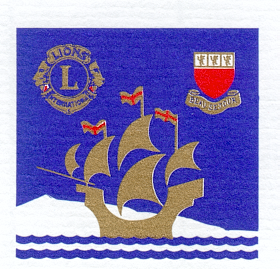 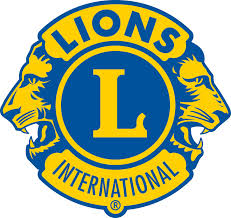     Telephone : 07713 150444                                                                                                       1 Brookside    Email : rob.scott03@yahoo.co.uk                                                                                       School Street                                                                                                                                                               SIDFORD                                                                                                                                                                   Devon                                                                                                                                                              EX10 9PGWe invite you to take part in our 20th Charity/Craft and table top sale along our Sea Front on August Bank Holiday Monday 31st August 2020, 10.00 a.m. – 5.00 p.m. (or later if you wish but no cars are allowed along the Sea Front until 5.00 p.m., with set up from 8.00 a.m.) The gate will be open at the Lime Kiln Car Park end of the beach from 8.00 a.m. to allow you to drive along and unload your wares. All cars must be removed by 9.45 a.m. ready for the opening at 10.00 a.m.    Cost - £10.00 donation to the Lions Club of Budleigh Salterton, a £5.00 non re-fundable deposit is payable on booking and the balance to be paid on the day, all monies donated to and raised by the Lions Club will be for local Charitable purposes. Please make cheques payable to ‘The Lions Club of Budleigh Salterton’.We ask you to provide your own tables (there is no restriction on space) and to leave your site clean and tidy to ensure that we can repeat this event again next year.Please note that whilst the Lions Club do carry a Public Liability insurance policy, the cover under this policy does not extend to cover stallholders. It is therefore the responsibility of each stallholder to have their own Public Liability cover.Should a stallholder, however be passing all profits over to the Lions Club and not making any money for themselves, this would automatically be covered under the Lions policy as the stallholder would be classed as a volunteer of the Lions Club If we have to cancel the day, then the event will take place on Sunday 6th September 2020.                                                                                    Yours sincerely,Rob ScottLion  Rob Scott           Event Co-ordinator___________________________________________________________________________I/We would like to have a space at the Budleigh Salterton Lions Club’s August Bank Holiday Monday fund raising and enclose the £5 non-returnable donation, with the balance of £5.00 to be paid on the day. Please make cheques payable to ‘The Lions Club of Budleigh Salterton’Name ________________________________________Tel No. ___________________________Email : _________________________________ (this will help us save on postage – thank you)